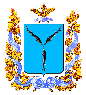 СОВЕТНИКОЛАЕВСКОГО МУНИЦИПАЛЬНОГО ОБРАЗОВАНИЯ ИВАНТЕЕВСКОГО МУНИЦИПАЛЬНОГО РАЙОНАСАРАТОВСКОЙ ОБЛАСТИШестьдесят второе заседание третьего созываРЕШЕНИЕ № 18От 17 июня   2015  г.                                                          с. Николаевка.О внесении изменений и дополнений в решение Совета Николаевского муниципального образования Ивантеевского муниципального района Саратовской области от 23 декабря 2014 года № 19 «О бюджете Николаевского муниципального образования  на 2015 год» с учетом изменений от 13.03.2015 № 5На основании статьи 21 Устава Совета Николаевского муниципального образования  Ивантеевского муниципального района  Саратовской области  внести в решение Совета  Николаевского муниципального образования Ивантеевского муниципального района  Саратовской области  от 23.12.2014 года № 19 с учетом изменений от 13.03.2015 года № 5 следующие изменения и дополнения:  В пункт 1 подпункт 1 цифру «974,5» заменить цифрой «968,0»В пункт 1 подпункт 2 цифру «1351,7» заменить цифрой «1345,2»Приложение № 1,4,5,7,8 изложить в следующей редакции (прилагается) Настоящее решение обнародовать в сельских библиотеках.5) Настоящее  решение  вступает в силу  с момента  его обнародования.Глава    Николаевского  муниципального  образования                                                                               Н. В. Барсова                                   